								สหก.041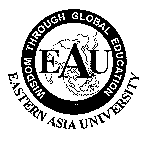 แบบฟอร์มการชำระค่าตีพิมพ์บทความในวารสาร EAU Heritage						วันที่...................เดือน......................พ.ศ..........เรียน   ประธานกองบรรณาธิการวารสาร EAU Heritageเอกสารแนบ: สำเนาใบเสร็จรับเงิน	  ตามที่ข้าพเจ้า (ชื่อผู้เขียนนาย/นาง/นางสาว)..............................................................................................นักศึกษามหาวิทยาลัยอีสเทิร์เอเชีย ระดับ ดุษฏีบัณฑิต ปริญญามหาบัณฑิตปริญญาบัณฑิตบุคคลภายนอกมหาวิทยาลัยได้ส่งบทความเรื่อง...............................................................................................................................................................และได้รับการยอมรับให้ลงตีพิมพ์ในวารสาร EAU Heritage  ฉบับที่.........วันที่....  เดือน...............ปี.......จำนวน.......หน้า 	ในการนี้ข้าพเจ้าขอชำระอัตราค่าตีพิมพ์บทความในวารสาร EAU Heritage 		 บทความภาษาไทย จำนวน 3,000 บาท								 บทความภาษาอังกฤษ จำนวน 5,000 บาท						   (ลงชื่อผู้เขียน).....................................						           ( ................................................ )ขั้นตอนการดำเนินงาน มหาวิทยาลัย1.ประธานกองบรรณาธิการ  เพื่อดำเนินการจัดเก็บอื่น ๆลงนาม......................................  ................/............../..............        2. เจ้าหน้าที่กองบรรณธิการ จัดเก็บอื่น ๆลงนาม......................................  ................/............../..............        